Prelude	Eine Feste Burg ist Unser Gott	Walther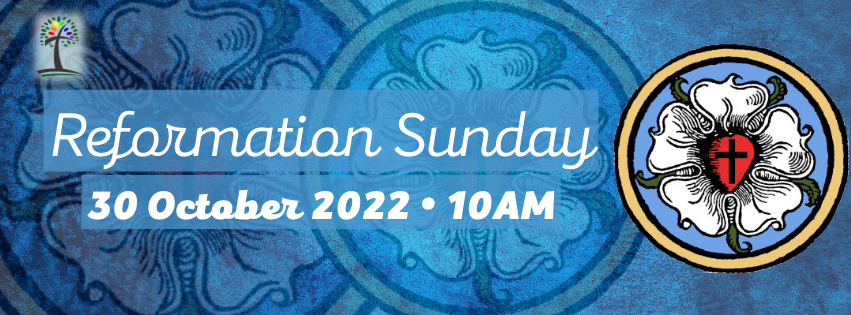 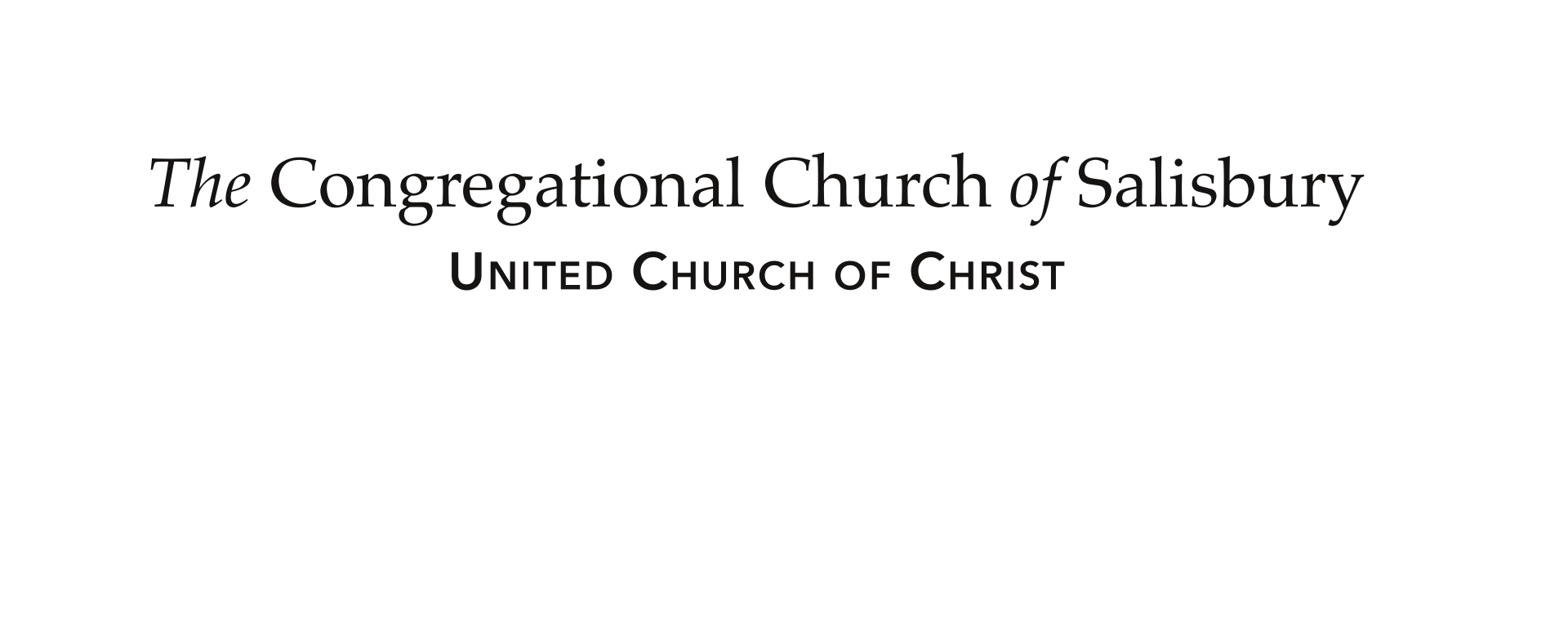 WelcomeAnnouncements | Joys and Concerns | Silent Prayer  Hymn #275	“A Mighty Fortress Is Our God”	Ein’ feste BurgVerses 1, 2, 3( The congregation may rise, in body or in spirit.)Call to Worship One: Be still!All: We come to quiet ourselves in this haven of holiness.Be still and know.We come to discern the Word that can set us free.Be still and know that God is: our Hope, our Help, our Refuge, and our Redeemer: the living Word, ever bringing us into wholeness, harmony, justice, and joy. Hymn #275	“A Mighty Fortress Is Our God”	Ein’ feste BurgVerse 4Call to ReconciliationWe do not need to make grandstand plays to get God’s attention. God notices. We need only acknowledge our wandering off God’s way, as God makes good on the promises of grace and mercy. Join me as we pray together:Unison Prayer of ConfessionDear Heart of the covenant of grace: we have known your hopes for us, and disappointed them; 
we have heard your words of faithfulness, and forgotten them; we have seen your dreams for us and left them behind, tossed them aside, as though we knew better what fullness of life requires.Forgive us, Hope’s Heart. Silence every blustering word, so we may hear your mercy; still every feeble attempt to justify ourselves, so we may be made right with you; melt every frozen heart, so we might be drenched in your river of joy. May Love’s Own Self continue to live in us, so we might be free to live forever with you.(Silence is kept)Assurance of PardonBe still and know the good news: God has not forsaken nor forgotten us, but redeems us. We are forgiven!Why should we be afraid? God is in our midst — forgiving, restoring, sending. Thanks be to God! Amen.Responsive Psalter: Psalm 46One: God is our refuge and strength, Many: An ever-present help in time of trouble.Therefore we will not fear, though the earth should crumble,Though the mountains shake in the heart of the sea;Though its waters roar and foam, And the mountains tremble with the surging.There are streams from the river of life that bring joy to the city of God, 
the holy habitation of justice and peace.God is present in the midst of that city; It will not fall; God will help it when the morning dawns.The nations are in an uproar, Governments totter; The voice of The Holy One issues forth, Earth yields.The Almighty is with us; The God Who keeps covenant is our security.Come, see what God does.Does the Eternal One cause devastation on the earth?No! God makes wars cease to the end of the earth; Breaking the bow, and shattering the spear; Burning the shields with fire.“Throw down your weapons and know that I am God! “I reign most high among the nations, “I am sovereign in the earth.”The Almighty is with us; The God Who keeps covenant is our security. A Thought for Young Minds The Lord’s Prayer (debts/debtors)		Hymnal, p. 35 Hymn #237	“Christ Jesus Lay in Death’s Bands”	Christ lag in TodesbandenAll attending Church School may leave as we sing the hymn.OffertoryA Stewardship Testimony		Barbara WigginsOne: God has poured gifts into our lives; we now return our tithes and offerings.All: Let us gather our gifts with grateful praise, 
and offer them to God’s purposes.Receiving Our Offerings Our church welcomes every size gift, and thanks you for your generosity.Musical Offering	Blessed Is the Man	Jane Marshall Doxology		Old 100thPraise God from whom all blessings flow; praise Christ, all people here below; praise Holy Spirit ever more;One God of grace, whom we adore! Amen. Unison Prayer of Dedication God our Creator, you have blessed your world 
with riches beyond counting. 
Stretch our imaginations so that we live
in the confidence of your abundance: 
ample for everyone, everywhere. 
Bless each offering that we have gathered, 
and bless the mission and ministries to which they are given. 
Thy kin-dom come! Thy will be done! In Jesus’ name: Amen.Scripture Reading	Jeremiah 31:31-34	 Testament, p. 899
		Romans 3:19-28	New Testament, p. 187 Sermon	“Unlocked”	Pastor John A. NelsonPastoral Prayer  Hymn #309	“Come, Great God of All the Ages”	Abbot’s LeighBenediction and Sung Amen Postlude	Toccata from Suite Gothique	Léon Boëllmann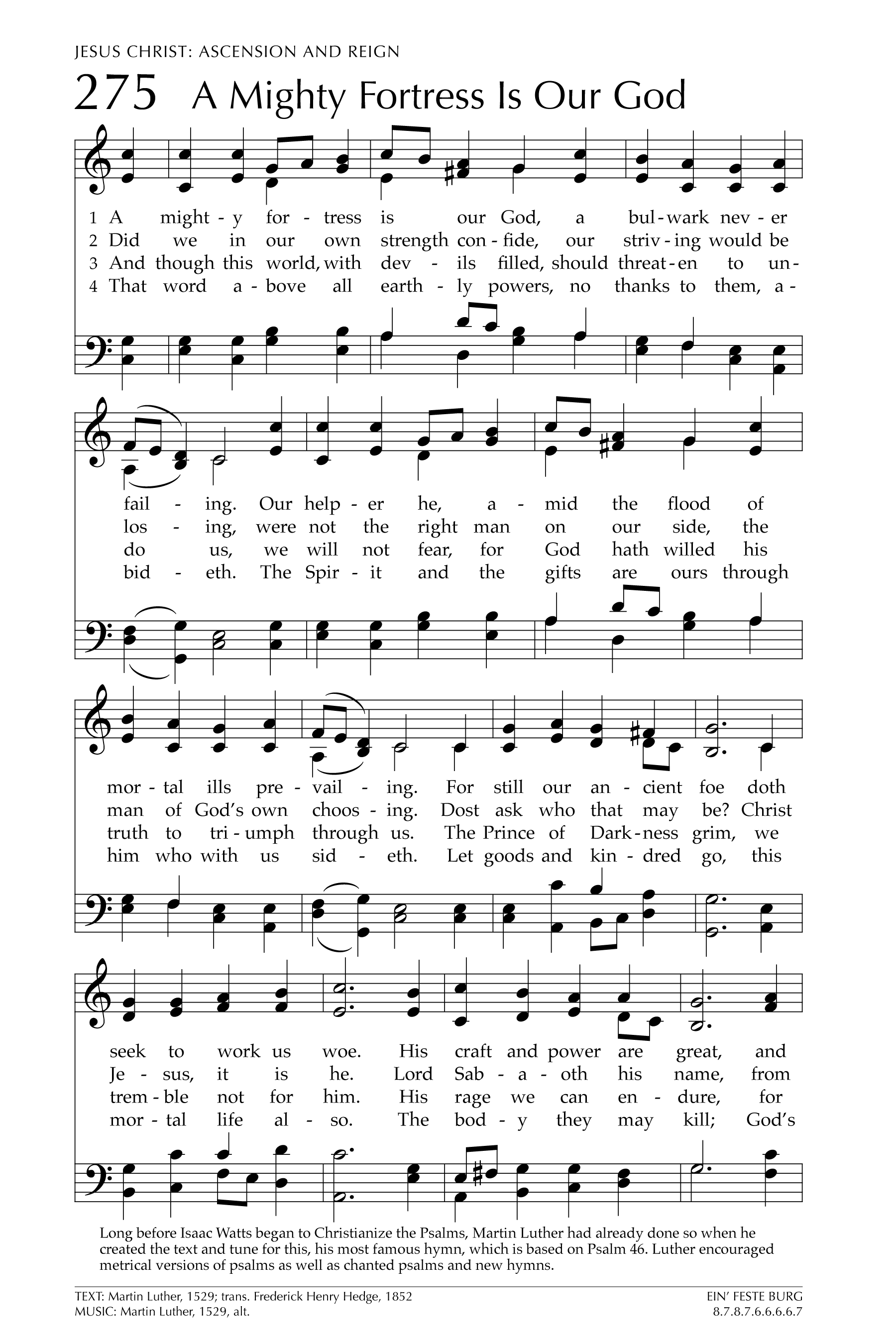 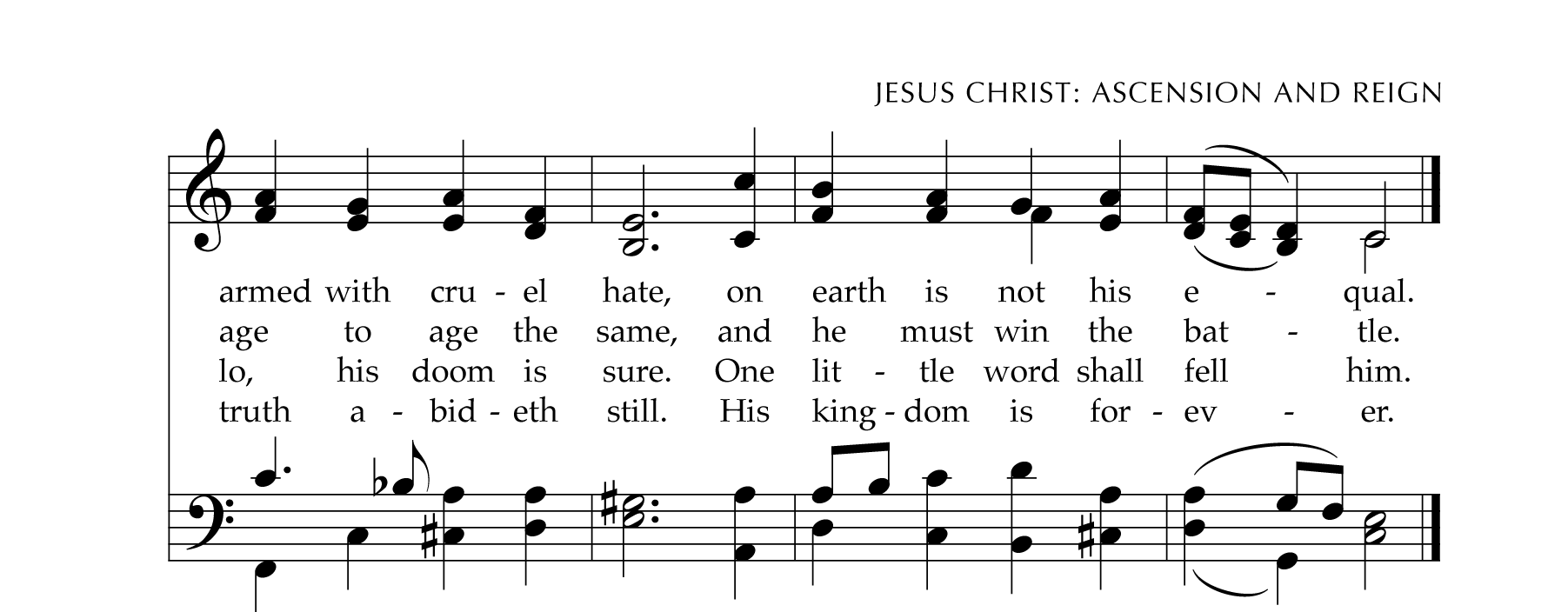 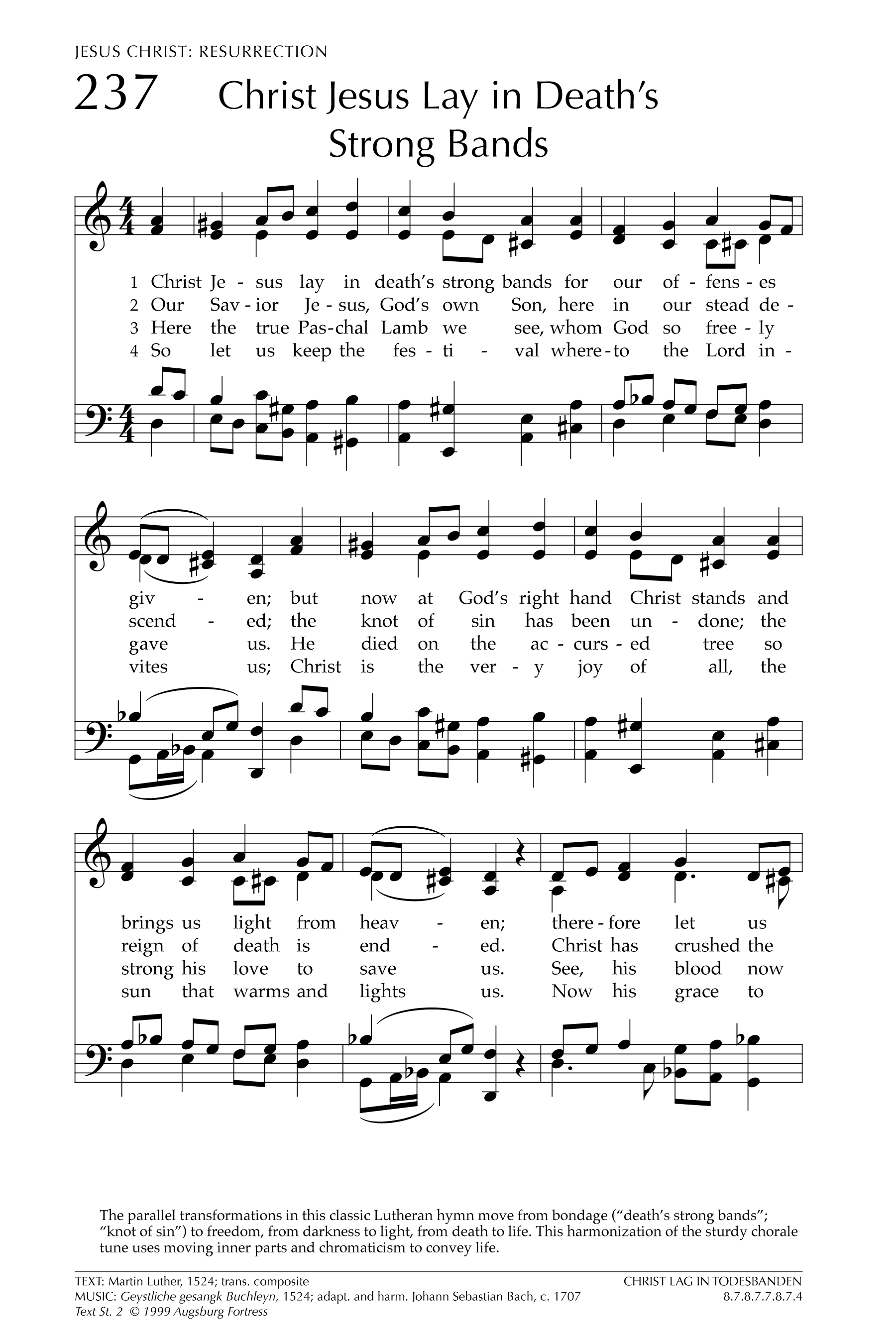 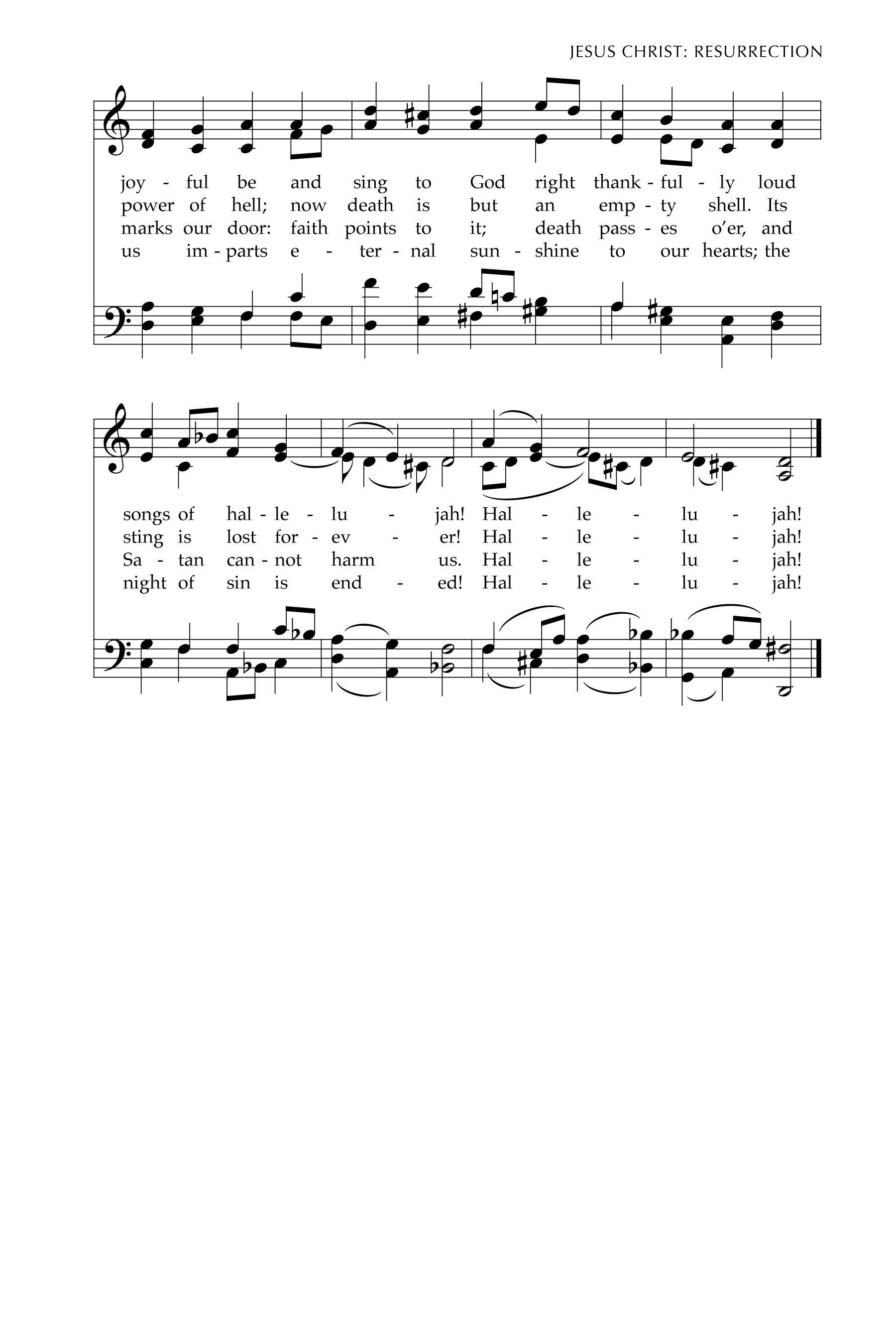 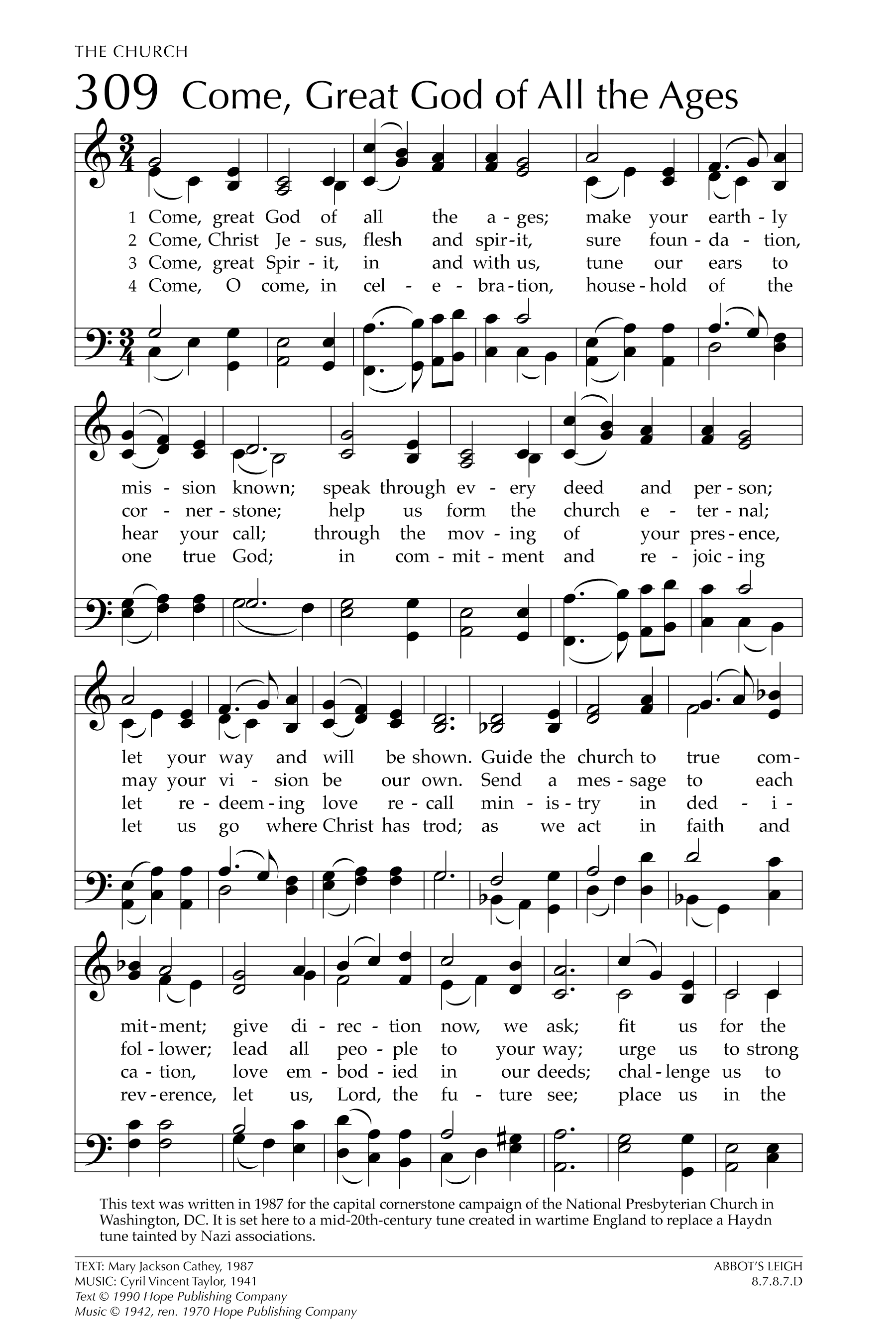 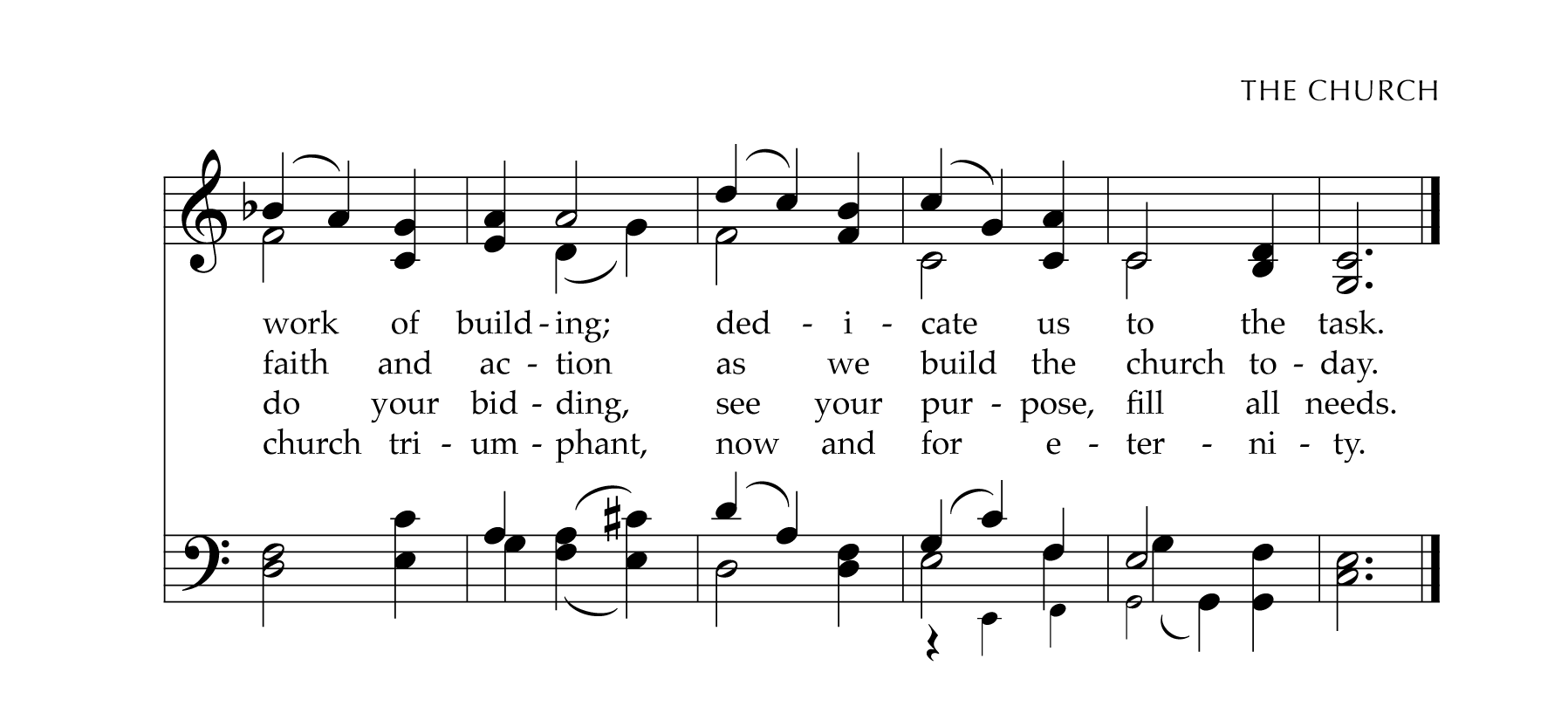 
Welcome to Church!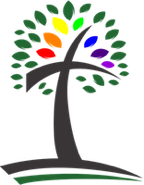 Gathered in 1744, the Congregational Church of Salisbury is an Open and Affirming member of the United Church of Christ. It is also a welcoming home to people from a great variety of church backgrounds and life experiences. Your presence is a gift to us! We hope you will feel God’s Spirit here today through our worship and fellowship. We seek to love God with all our hearts, souls, and minds and love our neighbors as ourselves. This Church is Open to all for participation, membership, leadership and employment regardless of race, ancestry, class, gender identity, physical and mental ability or sexual orientation. We Affirm each individual as a child of God, celebrating the total identity of each person.As an Open and Affirming Congregation, we commit to work toward ending ignorance, fear, hatred, prejudice, and discrimination against any person.Whoever you are, wherever you are on life’s journey, 
you are welcome here!If you are visiting us, Welcome! Please sign our guest book and introduce yourself to our Pastor or to one of the Deacons. Fill out a welcome card in the pew to join our email list. Assistive Listening Devices are available; please ask an usher for assistance.Kindly set phones to silent (unless you’re expecting a call from Jesus).Today’s Worship LeadersUshers: Sharon Tingley and Joanne Taber
Reader: Theresa Carroll • Deacon: Patricia Palmer Flowers have been placed in the Meeting House by Anne Williams, 
in honor of Easton Shedd. Today’s liturgy is adapted and reprinted from Lectionary Liturgies by the Rev. Thom Shuman © 2022 (lectionaryliturgies.blogspot.com); used by permission. 
Psalm adapted from The Psalms in Worship, Mary Susan Gast, © 2002; used by permission.Our Ministry TeamMinisters: All Participants in the Life of the CongregationWorship & MusicMusic Director: David BaranowskiBell Choir Director: Mary DavidsonCantor: Jennifer ObertoFaith FormationSunday School Coordinator:
Holly TierneySunday School Assistant:
Jennifer Kronholm-ClarkHolding the Parts TogetherAdministrative Assistant: Loriann ChevremontBookkeeper: Alex Bercy Sexton: Richard TietjenChurch Officers: Betsy Beck, moderator; Jennifer Weigel, treasurer; 
Jennifer Oberto, clerk Pastor and Teacher: The Rev. Dr. John A. NelsonOccasions for Service, Witness, and PrayerIn Our Prayers: We gladly list joys and concerns, and typically print them for four weeks 
after they are offered in worship. (Prayer requests may be renewed at any time.)New additions:Weekly prayer from UCC Global Ministries: for Global Ministries Mission Co-worker Ricardo Mayol, serving with the Ecumenical Christian Council of Guatemala • Guatemalan Cultural Action • National Coordination of Widows of Guatemala.Nan McLune, in rehab. Continuing concerns:Lee Collins, recovering from foot surgery • the community of Bristol, CT, grieving the deaths of Sgt. Dustin DeMonte and Officer Alex Hamzy • Margaret Haubrich, in memory care • Baby Sid, grandson of Susie Belcher, born with esophageal atresia, for all giving him care, and for his family • The people of Ukraine and all striving to end war • All those serving or living in war or conflict zones around the world.For those in treatment for cancer — John Lomanto, Jenny, Frank Swaye, David Douyea, MingMing, Deborah Merwin, Keith Blanton and others — prayers for healing and strength.Family & Friends 
who have passed awayFamilies and friends of more than 40,546 beloveds who have died due to Covid-19 disease in the last four weeks, including 10,846 in the US.We thank God for the gift of life, and pray for the Spirit’s strong presence with family and friends who grieve. ThanksgivingsMariella Stuto, grand-niece of Loriann Chevremont, born October 24th • Asa Duncan Offensend, grandson of Janet and David, born October 12th If you would like a pastoral visit, please call the church office (860-435-2442) or email Pastor John (jnelson@salisburyucc.org). Sometimes we don’t find out about an injury or illness or other need until long after — so please call!This Week at Salisbury UCCSunday, 30 October9:45am	Online fellowship (via Zoom)10am	Worship 11am	278th Annual Meeting, Part IMonday, 31 October11:30am Duplicate Bridge ClubTuesday, 1 November4pm	Centering Prayer (via Zoom)5:15pm	Hand Bell ChoirWednesday, 2 November12:30pm	Staff Meeting4pm	Women’s Bible StudyThursday, 3 November7pm	Choir RehearsalFriday, 4 November8:45am	Men’s Bible StudyNoon	Meeting House Music & MeditationOpportunities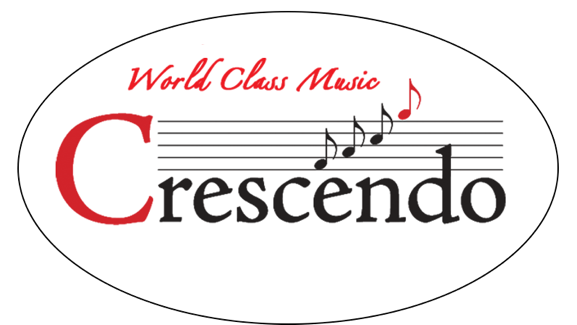 Crescendo presents:Music Across Borders
Baroque and Contemporary 
Eastern European Choral WorksToday (Oct 30), 4pm 
St. James Place, Great Barrington, MAVisit crescendomusic.org for more information.Board of Christian Action Thanksgiving Coat DriveWe are collecting new or gently-used warm outerwear for children and adults 
during the next two weeks.Please drop off your donations at the Parish Hall, 
Monday – Friday, 8:30am–1:30pm, October 31st through November 14thThe coats will be delivered to FISH (Friends In Service to Humanity) on November 16th, and given to neighbors in need on the Saturday before Thanksgiving.Last year our congregation was wonderfully responsive and helpful: let’s continue our tradition of generous care!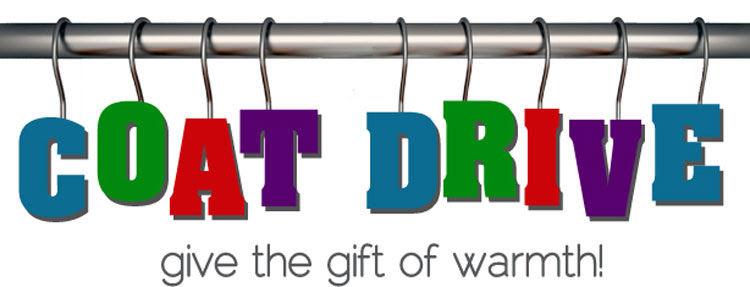  Please Recycle this Bulletin! 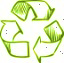 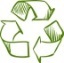 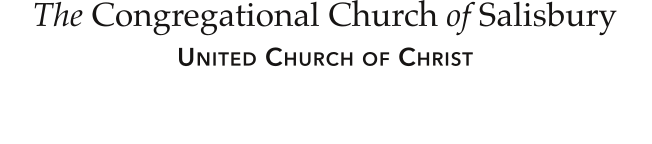 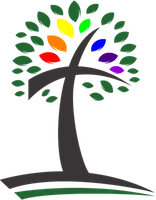 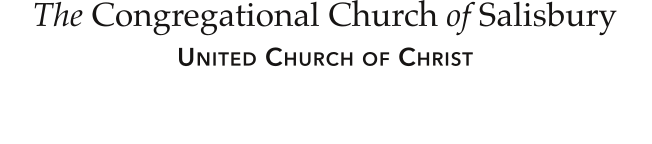 